PROGRAM SVATOLUDMILSKÁ POUŤ NA TETÍN17. – 19. ZÁŘÍ 2021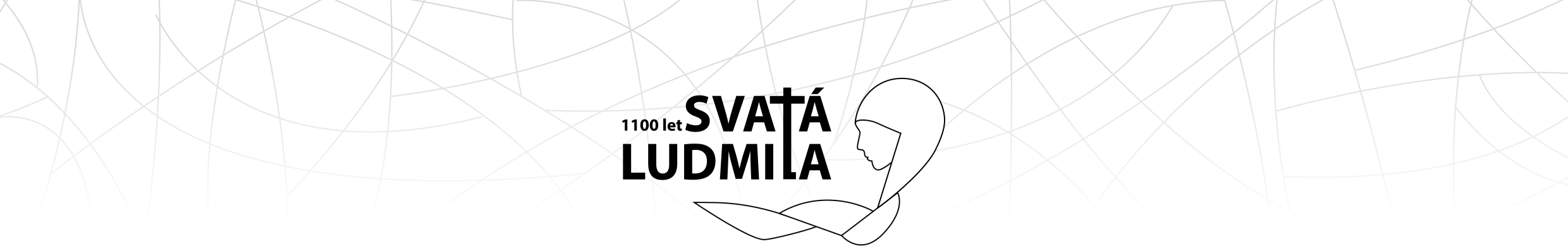 PÁTEK 17.9.202117.30 / Slavnostní příjezd lebky sv. Ludmily na Tetín a modlitba za vlast (Tetín) 17.45 / Svatoludmilské nešpory (kostel sv. Ludmily, Tetín19.45 / Putovní kino - 3Bobule (před vinotékou Dr. Aksamita 105, Tetín)20.00 / Open air koncert: Má vlast – Český symfonický orchestr pod taktovkou Jana Talicha (Husovo náměstí, Beroun)SOBOTA 18.9.202110.00 – 18.00 / Burčáková slavnost (vinotéka)10.00 – 10.50 / Duchovní program (louka)11.00 – 13.00 / Národní poutní mše svatá celebrovaná papežským legátem (louka)19.30 – 22.00 / Večerní koncerty (louka)14.00 – 20.00 / Kulturní program centrum obce a Tetínský trh Pódium u kostela sv. Jana Nepomuckého14.00 – 15.00 / Koncert Jiří Pavlica & Hradišťan15.30 – 16.30 / Legenda o sv. Ludmile a sv. Václavu, Divadlo KA217.00 – 17.30 / Prezentace Cyrilometodějská stezka18.00 – 19.30 / Angel-y, Pantomimický dialog V. Hybnerové a L. KašiarovéKomunitní centrum sv. Ludmily 13.30 – 14.30 / Vyhlášení celosvětového srazu Ludmil a Bořivojů15.30 – 16.15 / Prezentace projektu Via Ludmila16.30 – 18.00 / Co by tomu řekla sv. Ludmila? Aktuální naděje bolesti církve a světaKostel sv. Kateřiny – Místo klidu, smíření a odpuštěníKostel sv. Ludmily 14.00 – 17.50 / Vystavení lebky sv. Ludmily17.00 – 17.30 / Řeckokatolické zpěvy18.00 / Požehnání, odvoz lebky sv. LudmilyKostel sv. Jana NepomuckéhoVýstava Eliášův oheň, společná výstava malíře Jakuba Špaňhela a sochaře, řezbáře a grafika Jiřího KobraNEDĚLE 19.9.202111.15 – 12.00 / Mše svatá (kostel sv. Ludmily)10.00 – 18.00 / Tetínský trh (centrum)14.30 – 17.00 / Vymetání půdy, malování Maruš Smetanové (park před kostelem sv. Jana Nepomuckého)18.00 – 19.30 / Přednáška RNDr. Václava Cílka, CSc. - Český kras a jeho tajemství (komunitní centrum) Festival místní hudby, u kostela sv. Jana Nepomuckého (12.00 – 18.00)12.00 – 13.00 / Berounská kapela Bonbon (lidová a trampská hudba) 13.30 – 14.00 / Endorfin 14.30 – 15.00 / Hound dogs (rock and roll) 15.30 – 16.30 / Pohodáři (country) 17.00 – 18.00 / Marta Tauberová a pan Jonáš (Swing&Blues) Kontaktní osoba pro novináře:Hana Tietzehana.tietze@email.cz602 349 483